Att.: KVU transportsystemet i Tønsbergregionen										Stokke, 25.04.2014Konseptvalgutredning for transportsystemet i TønsbergregionenJordvern Vestfold ønsker å understreke verdien av dyrka og dyrkbar mark. Jordvern betyr matsikkerhet, og matsikkerhet og matberedskap henger nøye sammen. Jordvern er derfor en samfunnssak og må – i den verden vi nå befinner oss i – bli en del av viktige samfunnshensyn, som jordvernet til nå ofte har måttet vike for.
Svært utfordrende utviklingstrekk i verdens matforsyning er beskrevet av FNs FAO og FNs klimapanel. Den geopolitiske situasjonen gjør ikke bildet bedre. Nasjonal mat- og landbrukspolitikk ”bestiller” økt matproduksjon og styrket jordvern, og en enstemmig næringskomité i Stortinget har nylig bedt om at en helhetlig ny jordvernstrategi må utarbeides. Regionalt finnes to planer vedtatt av Fylkestinget (Regional plan for bærekraftig arealpolitikk (RPBA) og Regionalt næringsprogram for landbruket i Vestfold 2012-2015) som begge har målsettinger om styrking av matproduksjon og vern av matjorda. Forståelsen av dette må komme til uttrykk gjennom prissetting av tapt matproduksjon. Særlig bør dette gjelde for en stor, statlig aktør som Statens vegvesen. På denne bakgrunn må dyrka og dyrkbar mark verdisettes. I de alternative som er utredet i KVU for transportsystemet i Tønsbergregionen, er det klare forskjeller i nedbyggingen av matjord. Dyrka og dyrkbar mark er en ikke fornybar naturressurs som brukes til matproduksjon. Den må derfor også finnes under prissatte konsekvenser. I tillegg er dyrka og dyrkbar jord som naturressurs et viktig element i Vestfolds kulturlandskap. I avsnitt 2 i konseptvalgutredningen blir det pekt på at de kystnære landbruksarealene i Vestfold tilhører de beste og viktigste jordbruksarealene i landet. I et eget punkt om ”Landbruksarealer” på side 12 i utredningen blir det videre slått fast at landbruksområdene rundt Tønsberg er blant de viktigste i landet. Her nevnes det blant annet at en fjerdedel av landets grønnsaksarealer ligger i Vestfold. Det kan tilføyes at ca en femtedel av landets brødkorn dyrkes i Vestfold. Under punktet om ”landbruksarealer” blir det sagt at tallene for omdisponering dyrka og dyrkbar mark i hele Vestfold bekrefter at bebyggelse og vei har lagt beslag på betydelige arealer som kunne ha vært brukt til matproduksjon.Jordvern Vestfold støtter Vegvesenets anbefalingen om å legge ringveisystemet tett på Tønsberg og en nord - sør forbindelse til Nøtterøy til grunn for utbygging av framtidig transportsystem for Tønsbergregionen. Dette fordi dette alternativet synes å være mest skånsomt i forhold til nedbygging av matjord. Dessuten tror vi det vil løse de samlede trafikkutfordringene best. Vår tilslutning til nevnte hovedalternativ har som forutsetning at dersom en nord - sør forbindelse resulterer i en veiløsning mellom Nøtterøy og fastlandet må forbindelsen mellom det aktuelle fastlandspunktet og E-18 basere seg på forsterking/utvidelse av det eksisterende veinettet.  Jordvern Vestfold etterlyser en grov oversikt over forbruket av dyrka og dyrkbar jord i de alternativer som er utredet, og ber om at en slik oversikt tas med senere i planprosessen. Dette må etter vår oppfatning være like viktig vurderingsgrunnlag som de økonomiske dataene som er beregnet i KVU’en når man skal vurdere de ulike alternativene opp mot hverandre.Med vennlig hilsen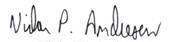 Vidar P. Andresenleder Jordvern Vestfold